Задание 23. Составьте электронные формулы и представьте графически размещение электронов  по квантовым ячейкам для указанных в таблице элементов, соответствующих вашему заданию (Кислород, ванадий). Воспользуйтесь схемами из учебника. Проанализируйте возможности разъединения спаренных электронов при возбуждении атомов – с образованием валентных электронов в соответствии с теорией спин – валентности.Кислород  1s 22s 22p 4 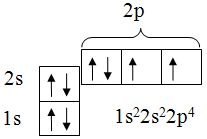 Ванадий 1s 22s 22p 63s 23p64s 23d3Задание 74. Заполните пропуски в табл. В соответствии с номером вашего задания заполните пропуски в таблице 16. Например, в задаче 76 надо найти молярную и нормальную концентрацию 10% -ного раствора CuSО4 (плотность раствора 1,1 г/мл).Таблица Задание 105. Для [Cu(NH3)4SO4 определить комплексообразователь, лиганды, координационное число, внутреннюю и внешнюю сферу комплекса. Во втором случае по данным характеристикам комплекса надо составить формулу комплексного соединения. Результаты можно оформить в виде таблицы.Запишите выражения для константы устойчивости (или нестойкости) комплексного иона. Дайте названия рассмотренным веществам.Решение:№
зада-
нияРастворенное
веществоКонцентрация раствораКонцентрация раствораКонцентрация раствораПлотность раст-
вора, г/мл№
зада-
нияРастворенное
веществопроцентнаямолярнаянормальнаяПлотность раст-
вора, г/мл74H3PO40,91,05№ заданияКомплексо- образовательлигандКоординационное числоВнутренняя сфера комплексаИоны нешней сферыФормула комплексного соединения105CuINH32[Cu(NH3)4SO4105[Co(NO2)63-Na+